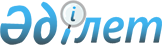 О признании утратившим силу постановления акимата Успенского района от 28 июля 2010 года № 250/7 "Об автомобильных дорогах общего пользования районного значения"Постановление акимата Успенского района Павлодарской области от 14 июня 2016 года № 100/6      В соответствии с пунктом 8 статьи 37 Закона Республики Казахстан от 23 января 2001 года "О местном государственном управлении и самоуправлении в Республике Казахстан", статьей 27 и подпунктом 4) пункта 2 статьи 46 Закона Республики Казахстан от 6 апреля 2016 года "О правовых актах", акимат Успенского района ПОСТАНОВЛЯЕТ:

      1. Признать утратившим силу постановление акимата Успенского района от 28 июля 2010 года № 250/7 "Об автомобильных дорогах общего пользования районного значения" (зарегистрировано в Реестре государственной регистрации нормативных правовых актов за № 12-12-94 от 01 сентября 2010 года, опубликовано в газете "Сельские будни" от 11 сентября 2010 года № 37).

      2. Настоящее постановление вводится в действие со дня подписания.


					© 2012. РГП на ПХВ «Институт законодательства и правовой информации Республики Казахстан» Министерства юстиции Республики Казахстан
				
      Аким района

Б. Демеуов
